§1312.  Reserve fundSchool administrative districts may establish a reserve fund as follows.  [PL 1989, c. 132, §1 (AMD).]1.  Establishment.  A school administrative district may establish a reserve fund for school construction projects, financing the acquisition or reconstruction of a specific or type of capital improvement, financing the acquisition of a specific item or type of capital equipment or any of the expenditures listed under section 1485, subsection 1, paragraph A by including a request in the district budget, which must include a description of the purpose of the reserve fund, and receiving voter approval.  The board of directors is the trustee of the reserve fund.  The reserve fund must be deposited or invested by the treasurer under the direction of the board.[PL 2019, c. 588, §1 (AMD).]2.  Deposit or investment.  All district funds, including reserve funds and trust funds to the extent that the terms of the instrument or vote creating the fund do not prohibit, shall be deposited or invested by the treasurer under the direction of the board of directors according to the requirements for the deposit or investment of municipal funds contained in Title 30‑A, chapter 223, subchapter III‑A.[PL 1987, c. 737, Pt. C, §§42, 106 (AMD); PL 1989, c. 6 (AMD); PL 1989, c. 9, §2 (AMD); PL 1989, c. 104, Pt. C, §§8,10 (AMD).]3.  Expending money from reserve funds.  The board of directors may expend the sum in the reserve fund when authorized to do so by a vote of the district at a district meeting or a district budget meeting, when an article for that purpose is set out in the warrant calling the meeting, except that the board of directors may expend funds from a reserve fund by a vote of the board in accordance with the procedure in subsection 4:A.  In the event of an emergency that requires the immediate expenditure of funds and when, in responding to the emergency, a vote of the district for permission is cost-prohibitive; or  [PL 2019, c. 588, §2 (NEW).]B.  When such an expenditure is required by law.  [PL 2019, c. 588, §2 (NEW).][PL 2019, c. 588, §2 (AMD).]4.  Procedure for expending money from reserve funds by vote of board.  The procedure for the board of directors to expend funds from the reserve fund pursuant to subsection 3, paragraph A or B must be as follows.A.  The board of directors shall provide public notice of the regular or special meeting at which the vote to expend funds from the reserve fund will be taken.  [PL 2019, c. 588, §3 (NEW).]B.  The board of directors shall hold a public hearing prior to the vote to expend funds from the reserve fund.  [PL 2019, c. 588, §3 (NEW).]C.  The vote to expend funds from the reserve fund must be recorded in the meeting minutes of the board of directors.  [PL 2019, c. 588, §3 (NEW).][PL 2019, c. 588, §3 (NEW).]SECTION HISTORYPL 1981, c. 693, §§5,8 (NEW). PL 1983, c. 98, §1 (AMD). PL 1987, c. 737, §§C42,C106 (AMD). PL 1989, c. 6 (AMD). PL 1989, c. 9, §2 (AMD). PL 1989, c. 104, §§C8,C10 (AMD). PL 1989, c. 132, §§1,2 (AMD). PL 2019, c. 588, §§1-3 (AMD). The State of Maine claims a copyright in its codified statutes. If you intend to republish this material, we require that you include the following disclaimer in your publication:All copyrights and other rights to statutory text are reserved by the State of Maine. The text included in this publication reflects changes made through the First Regular and First Special Session of the 131st Maine Legislature and is current through November 1, 2023
                    . The text is subject to change without notice. It is a version that has not been officially certified by the Secretary of State. Refer to the Maine Revised Statutes Annotated and supplements for certified text.
                The Office of the Revisor of Statutes also requests that you send us one copy of any statutory publication you may produce. Our goal is not to restrict publishing activity, but to keep track of who is publishing what, to identify any needless duplication and to preserve the State's copyright rights.PLEASE NOTE: The Revisor's Office cannot perform research for or provide legal advice or interpretation of Maine law to the public. If you need legal assistance, please contact a qualified attorney.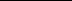 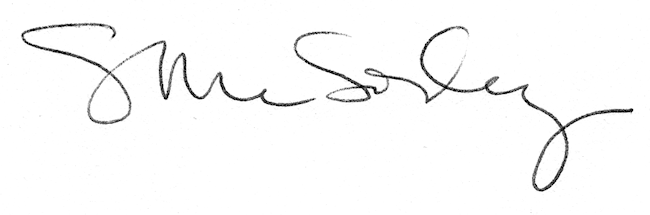 